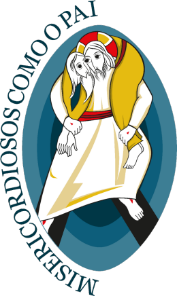 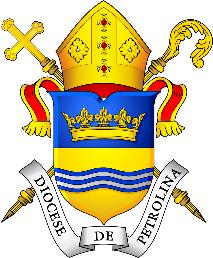 JUBILEU DA MISERICÓRDIA                                                                                                  Programação Oficial da Diocese de Petrolina-PEABERTURA DAS PORTAS SANTAS13/12/15: Abertura da Porta Santa na Catedral, às 9h27/12/2015: Abertura da Porta Santa no Santuário de Santa Rita, às 19h3008/01/2016: Abertura da Porta Santa no Santuário de Santa Cruz, às 18h 10/01/2016: Abertura da Porta Santa na Igreja Matriz, às 17hCELEBRAÇÕES JUBILARES - 201602/02: Jubileu da VRC e encerramento do Ano da Vida Consagrada, às 19h30, na Igreja Matriz 04/03 e 05/03: 24h para o Senhor, com celebração penitencial, confissão e adoração, nas Paróquias.19/03: Jubileu com os vocacionados e seminaristas – Seminário São José, 19h3031/03 a 02/04: Tríduo da Divina Misericórdia, nas paróquias03/04: Festa da Divina Misericórdia (2º. Domingo da Páscoa) – nas Paróquias01/05: Funcionários das Instituições da Diocese, seus familiares e trabalhadores em geral – Catedral, às 9h19/05: Jubileu dos Ministros extraordinários da Sagrada Comunhão – Centro Cultural Dom Bosco, às 19h14/07: Jubileu dos enfermos, pessoas cuidadoras da saúde, nas Paróquias.04/08: Jubileu dos Padres – Chácara Dom Bosco, das 8 às 12h13/08: Jubileu dos encarcerados – Presídio Dr. Edvaldo Gomes, 9h28/08: Jubileu dos/as Catequistas – Catedral, às 9h25/09: Jubileu dos serviços e caridade: Pastorais Sociais – Centro Cultural Dom Bosco, das 8 às 12h15/10: Jubileu dos Professores, efetivos e aposentados.30/10: Jubileu dos jovens - Dia Nacional da Juventude06/11: Fechamento da Porta Santa nos Santuários Diocesanos de Santa Rita e Santa Cruz da Venerada e da Igreja Matriz da Rainha dos Anjos, às 19h30.13/11: Fechamento da Porta Santa da Catedral, às 19h30.CALENDÁRIO LITÚRGICO-PASTORAL / 2016                                                         Diocese de Petrolina-PE01/01/2016 (Sexta-feira) – Confraternização Universal03/01/2016 (Domingo) – Epifania do Senhor10/01/2016 (Domingo) – Batismo do Senhor02/02/2016 (Terça-feira) – Encerramento do Ano da Vida Consagrada09/02/2016 (Terça-feira) - Carnaval10/02/2016 (Quarta-feira) – Cinzas17/03/2016 (Quinta-feira) – Missa dos Santos Óleos (Catedral)19/03/2016 (Sábado) – Festa do Seminário São José                                   Ordenação Episcopal de Dom Paulo Cardoso25/03/2016 (Sexta-feira) – Paixão de Cristo27/03/2016 (Domingo) – Páscoa da Ressurreição23/04/2016 (Sábado) – Aniversário de Dom Manoel 01/05/2016 (Domingo) – Dia do Trabalho – Jubileu dos Trabalhadores15/05/2016 (Domingo) - Pentecostes26/05/2016 (Quinta-feira) – Corpus Christi04 a 07 de julho – Retiro do Clero 26 a 31 de julho – Jornada Mundial da Juventude - Cracóvia05/07 a 05/08 - Novena Ampliada com a Rainha dos Anjos15/08/2016 (Segunda-feira) – Festa da Padroeira de Petrolina07/09/2016 (Quarta-feira) – Independência do Brasil - Grito dos Excluídos08/10/2016 (Sábado) – Aniversário de Posse de Dom Manoel – 5 anos12/10/2016 (Quarta-feira) – Nossa Senhora Aparecida23/10/2016 (Domingo) – CUMEV, em toda a Diocese – 4º. Domingo (fixo)18/10/2016 (Terça-feira) – Aniversário Colégio Dom Bosco – 90 anos19/10/2016 (Quarta-feira) – Aniversário de Dom Paulo, Bispo Emérito28/10/2016 (Sexta-feira) – Aniversário da Emissora Rural – 54 anos30/10/2016 (Domingo) – Dia Nacional da Juventude (DNJ)02/11/2016 (Quarta-feira) – Finados10/11/2016 (Quinta-feira) – Aniversário de Ordenação Episcopal de Dom Manoel – 15 anos11, 12 e 13/11/2016 – Assembleia Diocesana15/11/2016 (Terça-feira) - Proclamação da República                                                                 20/11/2016 (Domingo) - Festa de Cristo, Rei do Universo27/11/2016 (Domingo) – 1º. Domingo do AdventoDIOCESE DE PETROLINA
CALENDÁRIO -  ANO 2016COMISSÃO BÍBLICO-CATEQUÉTICACOMISSÃO DE LITURGIACOMISSÃO DE MINISTÉRIOS E VIDA CONSAGRADACOMISSÃO PARA A JUVENTUDECOMISSÃO PARA A VIDA E A FAMÍLIACOMISSÃO PARA AS PASTORAIS SOCIAISCOMISSÃO PARA O LAICATOCOMISSÃO PARA A MISSÃO EVANGELIZADORAReuniões do Conselho Diocesano de Pastoral 2016                   Local: Palácio Diocesano, às 19h30Janeiro – dia 05Março – dia 1ºMaio – dia 03Julho – dia 07Setembro – dia 06Novembro – Assembleia DiocesanaDATA / MÊSEVENTOLOCAL10/02Abertura da CatequeseParóquias13/021ª. ReuniãoCentro Pastoral  Rainha dos Anjos11 a 28/02Inscrições (ir às famílias)Paróquias10/03Escola Diocesana de CatequistasSeminário São José12 e 13/03Formação (Início)Paróquias28 e 29/05Oficina Catequese FamiliarForania Leste18 e 19/06Encerramento 1º Semestre (avaliar caminhada)Paróquias25 e 26/06Oficina Catequese FamiliarForania Oeste16 e 17/07Formação (Retorno)Paróquias28/08Investidura da IV Turma – Ministério de CatequistasCatedral17 e 18/09Encontro Diocesano de CatequistasMonte Carmelo17/12Encerramento das Atividades – 2º SemestreDATA / MÊSEVENTOLOCAL15 a 17/01Encontro sobre Canto Litúrgico direcionado para salmistas e Ministérios de Música com Pe. MalanCentro Pastoral Monte CarmeloSexta às 19hSábado, a partir das 8hDomingo, a partir das 8h16 a 18/02Formação litúrgica para padres e leigos com D. Geraldo Lyrio Rocha16.02 – Monte Carmelo – para os padres17.02 – 9 às 11h30 / 14 às 17h – para os leigos, no Centro Cultural Dom BoscoDATA / MÊSEVENTOLOCAL28, 29 e 30/01Tríduo Vocacional nas ParóquiasEm cada Paróquia31/01Religiosas visitação as Paróquias para falar sobre a VRCEm cada Paróquia02/02Encerramento do Ano da Vida Consagrada e Jubileu da VRCIgreja Matriz, 17h28/02Assembleia Vocacional Diocesana nas foraniasNas foranias21/04Encontro da Comissão Ministério e Vida ConsagradaAfrânio21/09Encontro da Comissão Ministério e VCChácara18/09Retiro das EVPs por foraniaLocais a combinar16/10Gincana Vocacional por foraniaLocais a combinar25 a 27/11Retiro Diocesano VocacionalMonte CarmeloDATA / MÊSEVENTOLOCAL09 e 10/01Assembleia Diocesana da PJMPSanta Maria da Boa Vista13 e 14/02Assembleia Diocesana da PJPetrolina5 e 6/03I Encontro Diocesano da Pastoral UniversitáriaPetrolina02 e 03/04Encontro Diocesano de Espiritualidade Popular - PJMPDormentes16 a 22/04Semana da CidadaniaParóquias24/073ª. Romaria Diocesana da Juventude RomeiraSanta Cruz06 a 13/08Semana do EstudanteParóquias e Pastoral Universitária30/10Jubileu da JuventudePetrolina17 a 20/11VI Congresso da Juventude (Aniversário PJMP do Sertão)Ipubi09, 10 e 11/12Oráculo: Deus fala ao coração Colégio Nossa Senhora AuxiliadoraDATA / MÊSEVENTOLOCAL13 e 14/02Assembleia Diocesana da Pastoral FamiliarCentro Diocesano Monte Carmelo21 a 28/0827/08 – Sábado Semana Nacional da FamíliaCaminhada com as FamíliasNas paróquiasConcha Acústica01 a 07/10Semana Nacional da VidaNas paróquiasDATA / MÊSEVENTOLOCAL31/01Aprofundamento para Campanha da FraternidadeColégio Dom Bosco Extensão21 e 22/05Estudo em preparação da Semana Social Monte Carmelo05/06Seminário da Água – Grito do RioColégio Dom Bosco – Matriz10 a 17/07Semana SocialCada paróquia prepara sua semanaDATA / MÊSEVENTOLOCAL07 a 09/02Carnaval com CristoEREMC Petrolina13 e 14/02Retiro MarianoForania Oeste20/02Estudar, refletir, debater e interiorizar os Documentos da IgrejaCentro Pastoral Rainha dos Anjos – 15h05 e 06/03Retiro MarianoForania Leste07 e 09/03RenascerQuadra do Colégio N. Sra. Auxiliadora31/03 a 02/04Tríduo em Preparação para a Festa da MisericórdiaNas Paróquias03/04Festa da MisericórdiaNas Paróquias16/04Formação, estudar, refletir, debater e interiorizarCentro Pastoral Rainha dos Anjos – 15h22/05Encontro Anual do Apostolado Mãe Rainha18/06Formação, estudar, refletir, debater e interiorizar o documento da Igreja01 a 03/07KairósQuadra do Colégio Nossa Senhora AuxiliadoraDATA / MÊSEVENTOLOCAL12/02Reunião com a equipe para aprofundar os conhecimentos das ações a serem executadas pela ComissãoCentro Diocesano, às 19h3016/04Encontro com as lideranças das paróquias da Infância MissionáriaCentro Diocesano15/10Encontro com as crianças da Infância MissionáriaColégio Nossa Sra. Auxiliadora